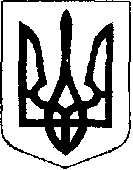                                                У К Р А Ї Н А  Жовківська міська рада  Львівського району Львівської області	14-а сесія  VIII-го демократичного скликання 				         РІШЕННЯвід  18.08.2021 р.    №  381	         м. ЖовкваПро затвердження централізованої Програми заходів молодіжної ради при Жовківській міській раді на 2021 рік	Відповідно до ст. 26 пп 16 Закону України «Про місцеве самоврядування в Україні», враховуючи висновки постійної комісії з питань охорони здоров’я, освіти, науки, культури, мови, прав національних меншин, міжнародного співробітництва, інформаційної політики, молоді, спорту, туризму, та соціального захисту населення та постійної комісії з питань планування соціально-економічного розвитку, бюджету, фінансів, інвестицій, торгівлі, послуг та розвитку підприємництва, Жовківська міська рада ВИРІШИЛА:Затвердити Програми заходів молодіжної ради при Жовківській міській раді на 2021 рік, що додається.Контроль за виконанням рішення покласти на постійну комісію  з питань охорони здоров’я, освіти, науки, культури, мови, прав національних меншин, міжнародного співробітництва, інформаційної політики, молоді, спорту, туризму, та соціального захисту населення (І.Чурій)  та на постійну комісію з питань планування соціально-економічного розвитку, бюджету, фінансів, інвестицій, торгівлі, послуг та розвитку підприємництва (М.Кожушко).        Міський голова 						Олег ВОЛЬСЬКИЙ